VZW JUDOCLUB TORI TORHOUT STELT VOOR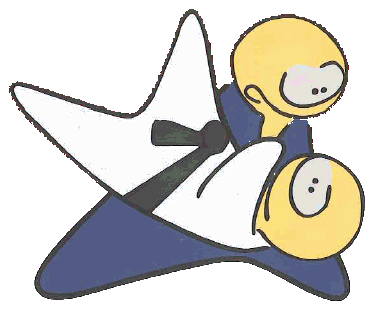 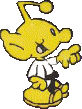 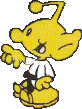 Voor alle kinderen van 3de kleuterklas10 lessen op maandag en donderdagVan 17u30 tot 18u15Locatie en datums: zie keerzijdeBasisbegrippen JUDO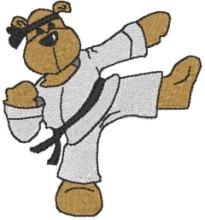 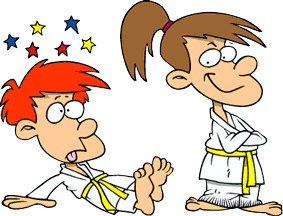  valtechnieken                        bewegingsleer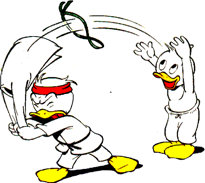  moed                                              respect discipline                             zelfbeheersingVoor de stuntprijs van € 25 voor 10 lessen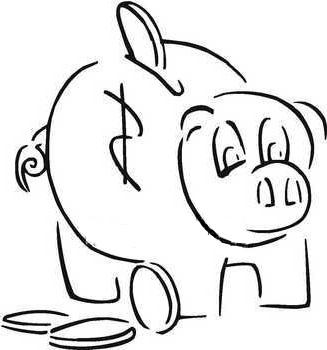 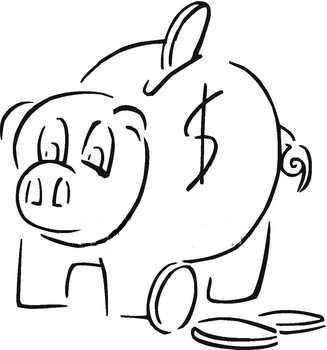 (Verzekering inbegrepen)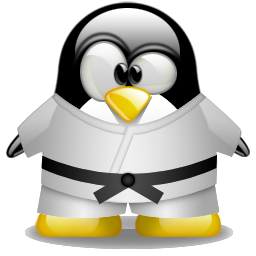 Kleuterjudo wordt gegeven door gediplomeerde trainersgeassisteerd door hulptrainers Het kleuterjudo gaat door in de dojo van de stedelijke sporthal Benny Vansteelandt industrielaan 2 te 8820 Torhout op: maandag 	05/05/2014		DOJO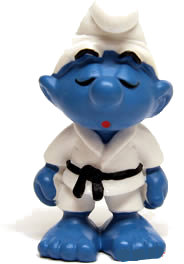 donderdag 	08/05/2014		DOJOmaandag 	12/05/2014		DOJOdonderdag 	15/05/2014		DOJOmaandag 	19/05/2014		DOJOdonderdag 	22/06/2014		DOJOmaandag  	26/05/2014		DOJOdonderdag 	29/05/2014		GEEN TRAININGmaandag	02/06/2014		DOJOdonderdag	05/06/2014		DOJOmaandag	09/06/2014		GEEN TRAININGdonderdag	12/06/2014		DOJODeelnemen mag in sportieve kledij, een judopak wordt gratis in bruikleen aangeboden voor deze 10 lessen)Kom gerust eens een kijkje nemen op maandag en donderdag tussen 17u30 en 18u30 in de DOJO (eerste verdieping) van de sporthal te Torhout.Inschrijven kan tot en met 28/04/2014. Dit kan door volgend formuliertje af te geven op een van onze trainingen, op maandag of donderdag tussen 17u30 en 19u30, of door het te e-mailen naar infojct@hotmail.com of telefonisch 050 214230 gsm 0499 206180 na 18u00. Betalen mag door € 25 over te schrijven naar rekening  BE98.7512.0186.2393 met vermelding van kleuterjudo + naam van de deelnemer/deelneemster of contant op de eerste kleuterjudoles.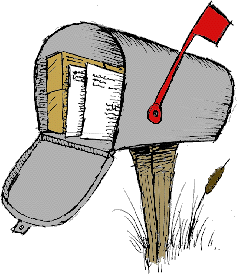 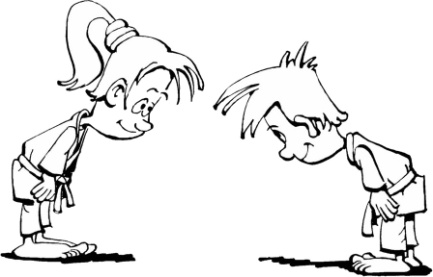 -------------------------------------------------------Deelnemersformulier kleuterjudo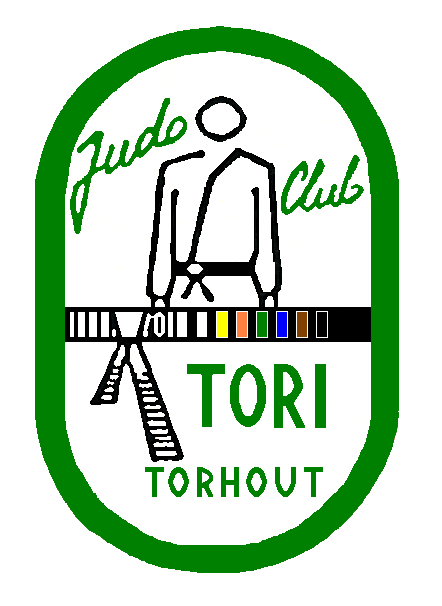 Naam: …………………………………………………………Voornaam:……………………………………………………Straat: ………………………………………………………Postcode:…………………………………………………… Woonplaats:………………………………………………Geboortedatum:…………………………………………Tel gsm:………………………………………………………(deze gegevens zijn nodig voor de verzekering)